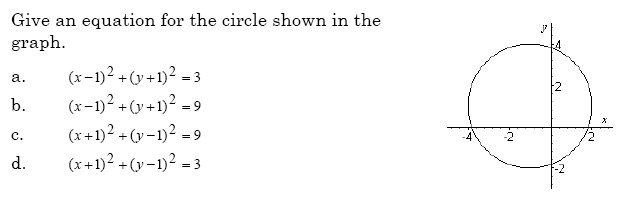 =================================================================================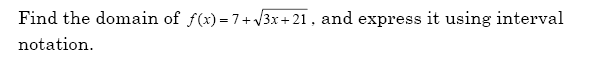 =================================================================================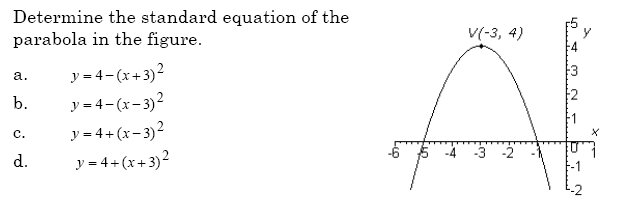 ================================================================================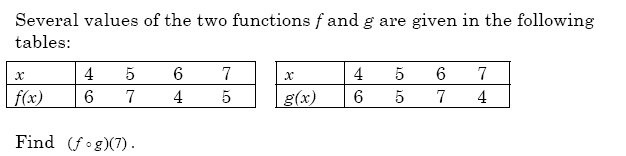 ================================================================================